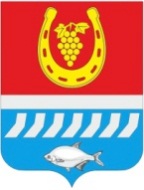 администрациЯ Цимлянского районаПОСТАНОВЛЕНИЕ__.10.2021	                                            № ___                                         г. ЦимлянскО внесении изменений в постановление Администрации Цимлянского района от 29.07.2021 № 555 «О согласовании цен на платные медицинские услуги, оказываемые МБУЗ «ЦРБ» Цимлянского района»На основании протокола заседания тарифной комиссии Цимлянского района от 06.10.2021 № 5, в соответствии с постановлением Правительства РФ от 04.10.2012 № 1006 «Об утверждении Правил предоставления медицинскими организациями платных медицинских услуг», приказом Министерства здравоохранения Ростовской области от 27.06.2016 № 1060 «Об утверждении порядка определения цен (тарифов) на платные услуги», уставом МБУЗ «Центральная районная больница» Цимлянского района (далее МБУЗ «ЦРБ»), Администрация Цимлянского районаПОСТАНОВЛЯЕТ:1. Внести в постановление Администрации Цимлянского района                     от 29.07.2021 № 555 «О согласовании цен на платные медицинские услуги, оказываемые МБУЗ «ЦРБ» Цимлянского района» изменения, согласно приложению.2. Постановление вступает в силу со дня официального опубликования.3. Контроль за выполнением постановления возложить на первого заместителя главы Администрации Цимлянского района Ночевкину Е.Н.Глава АдминистрацииЦимлянского района                                                                        В.В. СветличныйПостановление вносит отдел экономического прогнозирования и закупок Администрации районаПриложениек постановлениюАдминистрацииЦимлянского районаот__10.2021 №__ИЗМЕНЕНИЯ,вносимые в постановление Администрации Цимлянского района от 29.07.2021 № 555 «О согласовании цен на платные медицинские услуги, оказываемые МБУЗ «ЦРБ» Цимлянского района»1. В приложении № 1 раздел 3. Профилактические медицинские осмотры дополнить строкой следующего содержания:2. В приложении № 3 раздел 2.3. Хирургический прием дополнить строками следующего содержания:3. В приложении № 4 раздел 2.2. Изготовление цельнолитых несъемных протезов дополнить строкой следующего содержания:4. В приложении № 4 раздел 3. Прочие работы дополнить строкой следующего содержания:5. В приложении № 6 раздел 1. Профмедосмотры дополнить строками следующего содержания:Управляющий делами                                                                                А.В. Кулик3.11.В04.065.002Профилактический прием (осмотр, консультация) врача стоматолога-терапевта115,002.3.42.В01:003.004:005Инфильтрационная анестезия (Скандонест)196,002.3.43.В01:003.004:005Инфильтрационная анестезия (Убестезин)201,002.3.44.В01:003.004:005Инфильтрационная анестезия (Ультракаин)201,002.3.45.В01:003.004:005Инфильтрационная анестезия (Артикаин)172,002.2.5.А23:07.002:048Изготовление зуба металлоакрилового1986,463.10.А23:07.002:044Изготовление воскового валика196,001.22.В04:065.002Профилактический прием (осмотр, консультация) врача стоматолога-терапевта97,401.23.А04.30.010Ультразвуковое исследование органов малого таза (комплексное)323,66